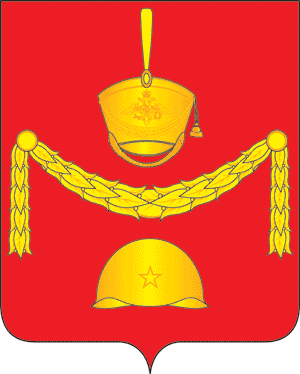 СОВЕТ ДЕПУТАТОВПОСЕЛЕНИЯ РОГОВСКОЕ В ГОРОДЕ МОСКВЕПроект РЕШЕНИЕ 16 марта  2023 года № О проекте решения Совета депутатов поселения Роговское «О внесении изменений и дополнений в Устав поселения Роговское»В соответствии с частью 4 статьи 44 Федерального закона от 6 октября 2003 года № 131-ФЗ «Об общих принципах организации местного самоуправления в Российской Федерации», пунктом 6 статьи 21 Уставом поселения Роговское,Совет депутатов поселения Роговское решил:1.  Принять за основу проект решения Совета депутатов поселения Роговское «О внесении изменений и дополнений в Устав поселения Роговское» (далее – проект решения) (приложение).2. Определить, что прием предложений граждан по проекту решения осуществляется по адресу: г. Москва, пос. Роговское, п. Рогово, ул. Юбилейная,              д.1 а, с 05 апреля по 26 апреля  2023 года (до 16 ч.30 мин).Контактное лицо: Петрова Елена Анатольевна, номер телефона и факса                        8-495-850-98-17, адрес электронной почты: rogovskoe@mos.ru. 	3. Назначить на 10 мая 2023 года с 15 ч. 00 мин до 15 ч.30 мин. публичные слушания по проекту решения, в здании администрации каб. 11, расположенном по адресу: г. Москва, пос. Роговское, пос. Рогово, ул. Юбилейная, д. 1 а.4. Для учета предложений граждан, организации и проведения публичных слушаний по проекту решения создать рабочую группу и утвердить ее персональный состав (приложение 2).5. Опубликовать в бюллетене «Московский муниципальный вестник»:1)  настоящее решение;2) Порядок учета предложений граждан по проекту решения Совета депутатов поселения Роговское о внесении изменений и дополнений в Устав поселения Роговское, утвержденный решением Совета депутатов поселения Роговское от 22.12.2012 года № 43/8;3) Порядок организации и проведения публичных слушаний в поселении Роговское, утвержденный решением Совета депутатов поселения Роговское от 19.04.2018 года № 52/3 (с изменениями от 19.12.2018 № 61/6, от 15.08.2019                        № 70/3, 30.09.2021 № 30/6).6. Настоящее решение вступает в силу со дня его принятия.       7. Контроль за выполнением настоящего решения возложить на главу поселения Роговское Вдовину О.А. Глава поселения Роговское                                                                      О.А. Вдовина Приложение к решению Совета депутатов поселения Роговское в городе Москвеот     16.03.2023 года №       Проект  РЕШЕНИЕ__ ____________ 20__ года №____________О внесении изменений и дополнений   в Устав поселения РоговскоеВ целях приведения Устава поселения Роговское в соответствие с Законом города Москвы от 6 ноября 2002 года № 56 «Об организации местного самоуправления в городе Москве»,Совет депутатов поселения Роговское решил:1. Внести в Устав поселения Роговское следующие изменения и дополнения: 1. в статье 3  пункта 2 : 1.1.  в подпункте 4 слова «осуществление муниципального контроля за сохранностью автомобильных дорог местного значения поселения,» исключить;1.2. в пункте 22 после слов "межмуниципального значения)" дополнить словами "и элементам планировочной структуры", дополнить словами "в соответствии с Законом города Москвы "О наименовании территориальных единиц, улиц, элементов планировочной структуры и станций метрополитена города Москвы"";1.3.  в подпункте 24 слова «земельного контроля за использованием земель» заменить словами «муниципального земельного контроля в отношении земельных участков»;1.4. в подпункте 27 слова «использования и охраны» заменить словами «охраны и использования»;2. в статье 15:2.1. в пункте 10 слова «осуществление муниципального контроля за сохранностью автомобильных дорог местного значения поселения,» исключить;2.2. в пункте 35 слова «земельного контроля за использованием земель» заменить словами «муниципального земельного контроля в отношении земельных участков»;2.3. в пункте 38 слова «использования и охраны» заменить словами «охраны и использования».2. Направить настоящее решение на государственную регистрацию в Главное управление Министерства юстиции Российской Федерации по Москве в сроки и порядке, установленные Федеральным законом от 21 июля 2005 года № 97-ФЗ «О государственной регистрации уставов муниципальных образований».3. Опубликовать настоящее решение после государственной регистрации в бюллетене «Московский муниципальный вестник» и на портале Министерства юстиции Российской Федерации «Нормативные правовые акты в Российской Федерации» в информационно-телекоммуникационной сети «Интернет».           4. Настоящее решение вступает в силу после его официального опубликования.                    5. Контроль за выполнением настоящего решения возложить на главу          поселения Роговское Вдовину О.А.Глава поселения Роговское                                                                   О.А. Вдовина  Приложение 2к решению Совета депутатов поселения Роговское в городе Москвеот 16.03.2023 года №   Состав рабочей группы по учету предложений граждан, организации и проведению публичных слушаний по проекту решения Совета депутатов  поселения Роговское «О внесении изменений и дополнений в Устав поселения Роговское»Руководитель рабочей группы:Заместитель руководителя рабочей группы:Члены рабочей группы:Секретарь:Вдовина Ольга Александровна                       глава поселения Роговское Образцова Алевтина Николаевна                  заместитель Председателя Совета депутатов поселения Роговское          Ждакаева Людмила Ивановна                    заместитель главы администрации поселения   Роговское         Лушина Галина Васильевна                                  депутат Совета депутатов поселения РоговскоеГригорьева Татьяна ВладимировнаГлавный специалист службы правового обеспечения администрации поселения   РоговскоеПетрова Елена Анатольевна                             консультант службы правового обеспечения администрации поселения Роговское                                                                                                                        